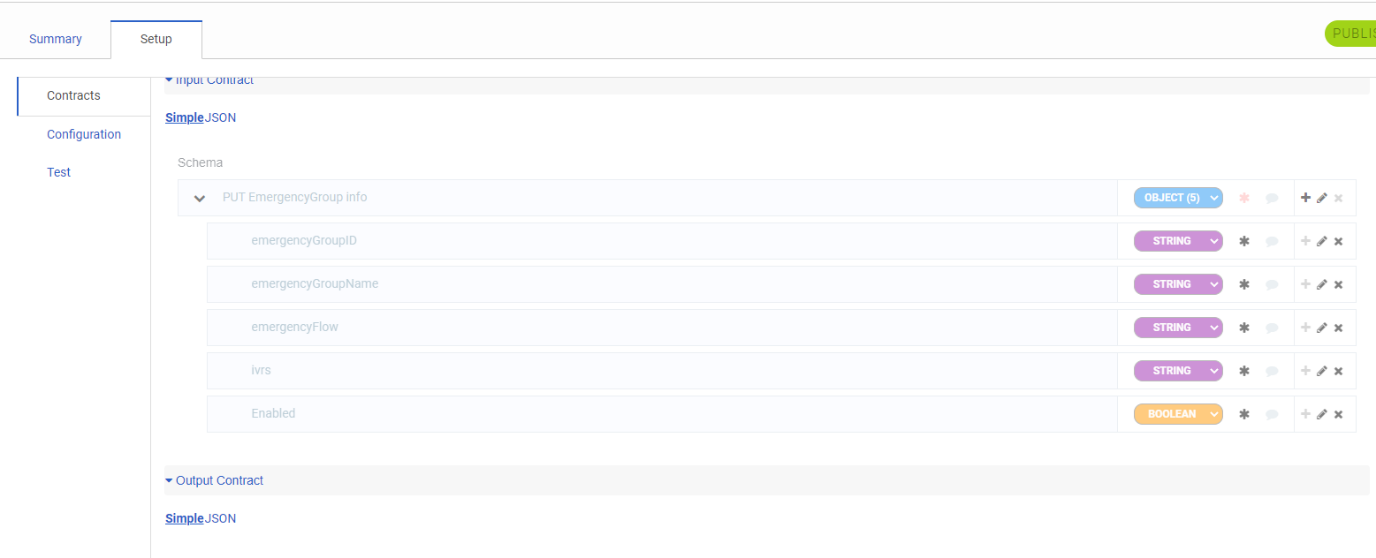 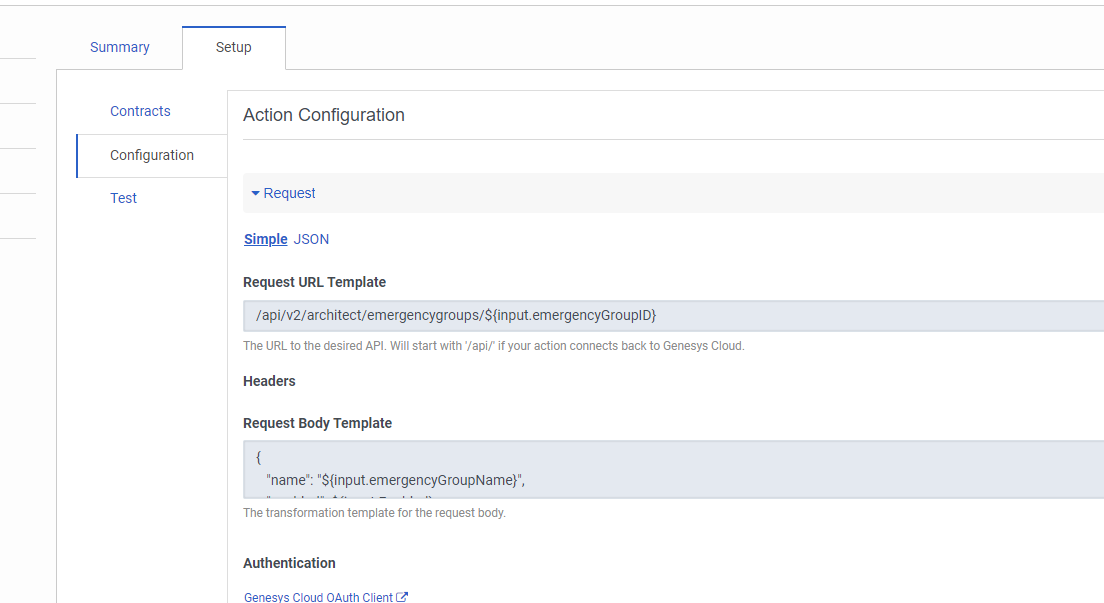 {   "name": "${input.emergencyGroupName}",   "enabled": ${input.Enabled},   "emergencyCallFlows": [      {         "emergencyFlow": {            "id": "${input.emergencyFlow}",            "selfUri": "/api/v2/flows/${input.emergencyFlow}"         },         "ivrs": [            {              "id": "${input.ivrs}",              "selfUri": "/api/v2/architect/ivrs/${input.ivrs}"            }         ]      }   ]}